Your recent request for information is replicated below, together with our response.All information relating to traffic volumes, road traffic accidents, for road number A9 Perth to Inverness.  I would like to be provided with all reports from 2011 to 2022, by month, by year, relating to the above roads for the following:
Also if available traffic volumes for the same road for the same dates First of all, I would advise you that information regarding traffic volumes is not held by Police Scotland and section 17 of the Act therefore applies.  You may wish to contact Transport Scotland - info@transport.gov.scotIn relation to road traffic incidents and collisions, please refer to the tables below.  
You should note that incident data is only available for the period February 2018 to date, following the introduction at that point of our national STORM incident recording system.If you require any further assistance please contact us quoting the reference above.You can request a review of this response within the next 40 working days by email or by letter (Information Management - FOI, Police Scotland, Clyde Gateway, 2 French Street, Dalmarnock, G40 4EH).  Requests must include the reason for your dissatisfaction.If you remain dissatisfied following our review response, you can appeal to the Office of the Scottish Information Commissioner (OSIC) within 6 months - online, by email or by letter (OSIC, Kinburn Castle, Doubledykes Road, St Andrews, KY16 9DS).Following an OSIC appeal, you can appeal to the Court of Session on a point of law only. This response will be added to our Disclosure Log in seven days' time.Every effort has been taken to ensure our response is as accessible as possible. If you require this response to be provided in an alternative format, please let us know.Road Traffic Collisions on the A9 Perth to Inverness (by collision severity), 1 January 2011 to 31 December 2022 All statistics are provisional and should be treated as management information. 
All data have been extracted from Police Scotland internal systems and are correct as at 13/02/2022.Please note that a reportable collision is defined under Section 170 of the Road Traffic Act 1988 and describes the legal responsibility on those drivers involved to report the matter to the police.  Where those involved exchange personal details, there is no legal requirement to report a collision to the police and this applies particularly to non-injury collisions.As such, there may have been other collisions within the location of your request, which were not reported to Police Scotland, nor which required a collision report to be created, and will therefore not be included within the statistics.STORM Road Traffic Incidents on the A9 Perth to Inverness, February 2018 to 31 December 2022All statistics are provisional and should be treated as management information. 
All data have been extracted from Police Scotland internal systems and are correct as at 13/02/2022.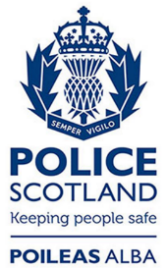 Freedom of Information ResponseOur reference:  FOI 23-0300Responded to:  xx February 2023Severity201120122013201420152016201720182019202020212022Fatal754334461118Serious 610109679915101214Slight35332728252429381971911Total484841403435425335183233Initial incident type20182019202020212022Road traffic collision9613383104159Road traffic matter592620359452575